Αγαπημένε μου  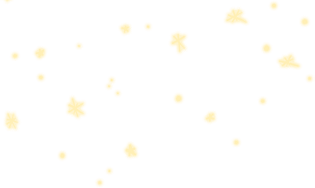 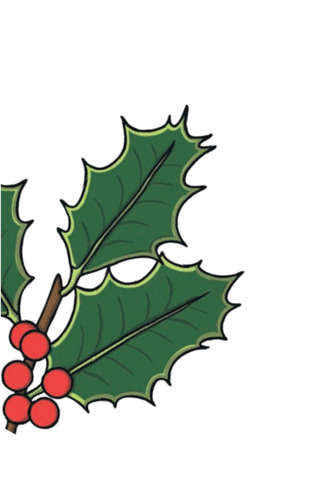 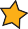 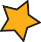 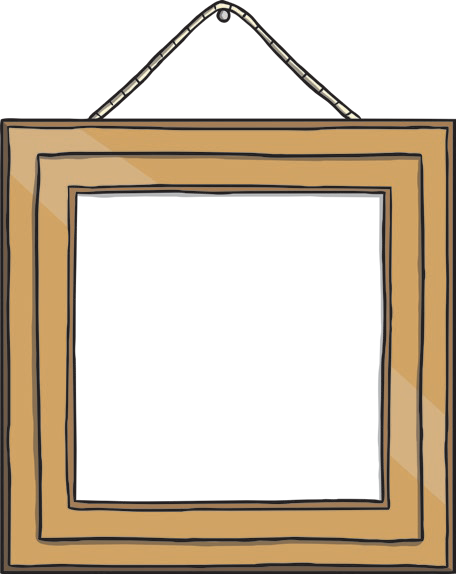 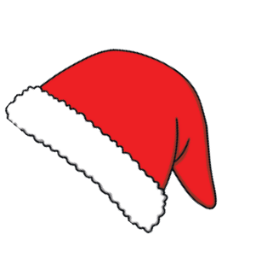 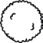 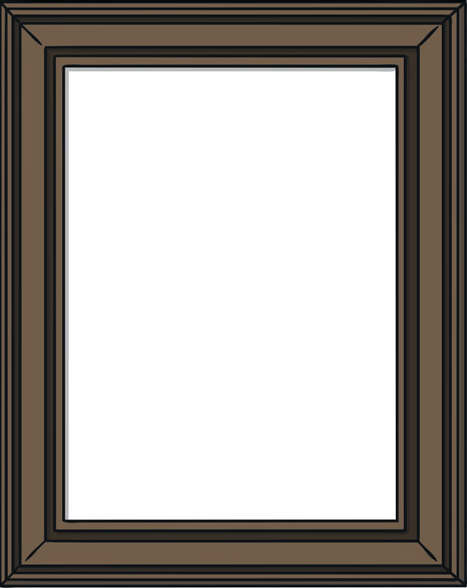 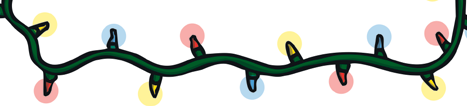 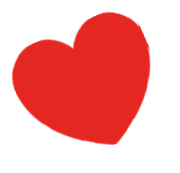 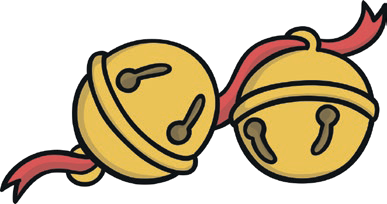 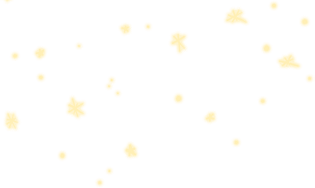 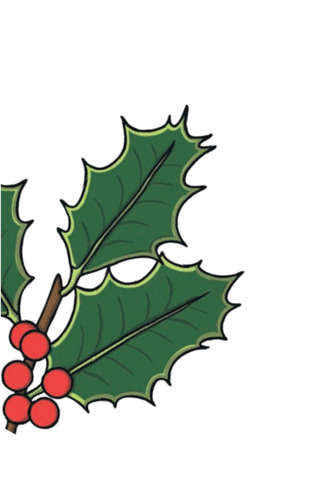 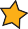 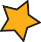 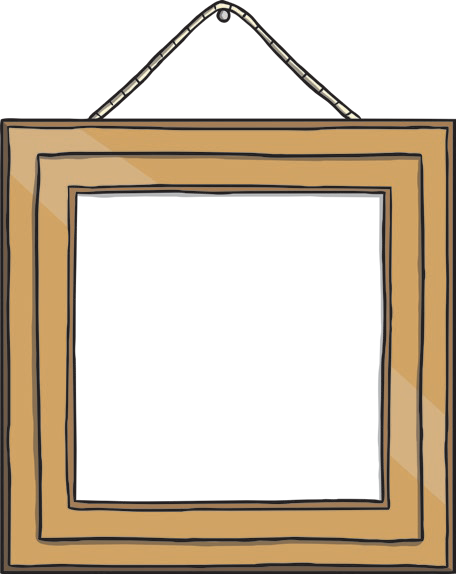 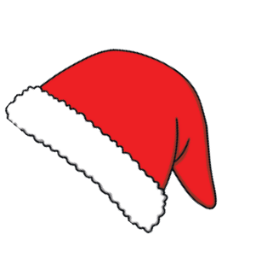 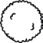 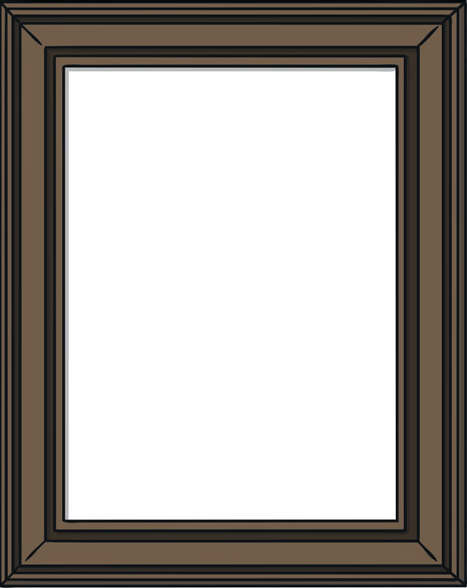 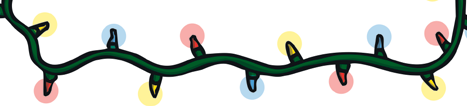 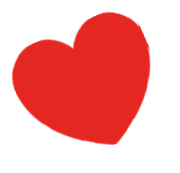 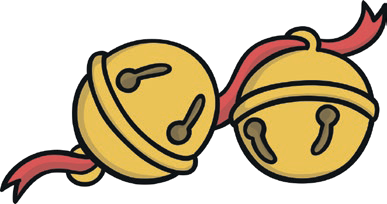 Άγιε Βασίλη,Καλά Χριστούγεννα!Το όνομά μου είναι _______ και θέλω να σου πω ότι φέτος ήμουν πολύ καλό παιδί γιατί: Έχω μερικές χριστουγεννιάτικες ευχές

Φέτος για τα Χριστούγεννα θα ήθελα:Με αγάπη,  	